Infographic Project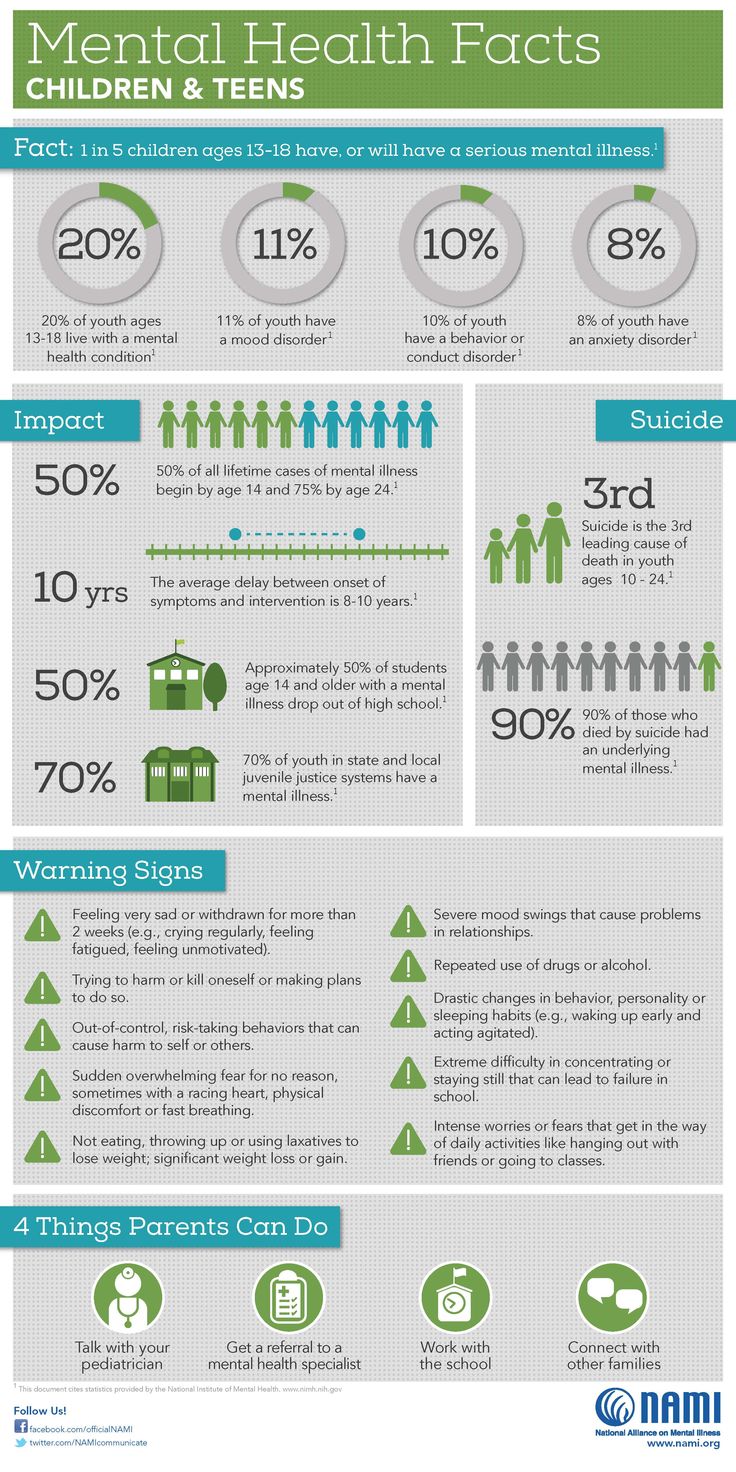 Accesses and evaluates valid informationMeeting:You were able to locate at least 3 valid and reliable sources to gather valuable information on your tech topic.You were able to research that information, analyze it and decide what information is most relevant and important for a teen to learn about in your infographic topic.Your notes were clear, concise and links to your online sources were included on your note taking sheet.A variety of sources were used.Advocates for personal, family and community healthMeeting:Infographic focused on one topic related to the influence of technology on personal health, and included at least 6 supporting facts that are current and relevant. Student presented tech challenges but also gave suggestions, solutions or advice for improving balance and technology habits. Infographic was designed well and looks professionally done. A variety of images were used that supported each of the four facts, and would be visually appealing to anyone reading it.My Research1. Facts or StatisticsSupporting Evidence & URL:2. Facts or StatisticsSupporting Evidence & URL:3. Facts or StatisticsSupporting Evidence & URL:4. Facts or StatisticsSupporting Evidence & URL:5. Facts or StatisticsSupporting Evidence & URL:6. Facts or StatisticsSupporting Evidence & URL